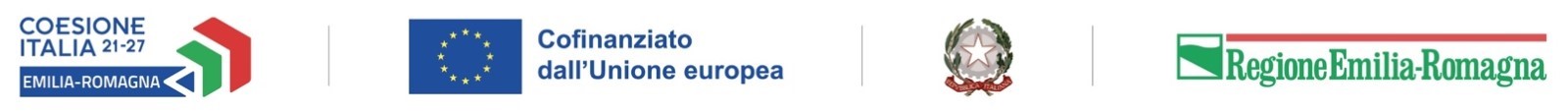 ALLEGATO AModello di “Programma di attività”Si precisa che la presente relazione dovrà essere compilata in tutte le sue parti per consentire la valutazione di merito e l’attribuzione del punteggio in relazione ai criteri di selezione definiti nel paragrafo 6 del presente bando.Il sottoscritto (nome e cognome) ______________________ Codice Fiscale ____________________________ in qualità di: (legale rappresentante/delegato) __________________________________________ per conto di: ___________________________________________ (denominazione dell’ente) con sede legale recapito: Via________________________ n. ________________ CAP ________ Comune di __________ CF/P.IVA dell’ente ________________ Tel.______________ Indirizzo PEC: ________________________________1) DICHIARA che il soggetto per conto del quale compila il presente allegato:è un’Unione di Comuni; è un Comune che appartiene alla seguente Unione di Comuni ____________ e che l’Unione alla quale appartiene non ha presentato ne intende presentare domanda di contributo al presente bandoè un Comune che non appartiene ad alcuna Unione di Comuni. 2) DICHIARA che il soggetto per conto del quale compila il presente allegato ha una popolazione:pari o inferiore a 30.000 abitanticompresa tra i 30.001 e i 70.000 abitantidi oltre 70.000,00 abitanti3) DESCRIVE la proposta di Programma di attività di cui al punto 5.2 come di seguito.Di seguito si descrivono i risultati attesi del Programma nel suo complesso, ivi comprese le prospettive di mantenimento nel tempo dei servizi finanziati: Di seguito si descrive il Piano dei costi del Progetto nel suo complesso:(Dal Piano dei costi deve evincersi, tra l’altro, il rispetto dei tetti massimi di spesa ammissibile per le attività funzionali al Rafforzamento della capacità amministrativa e per le spese di personale (punto 4.1.2 del bando))DICHIARA che questa è l’unica richiesta di contributo candidata al presente bandoProgramma di attività(Per ogni attività che si intende svolgere aggiungere una sezione dedicata ed indicarne le caratteristiche richieste. Es. attività 1, attività 2, attività …, attività N. L’insieme delle attività inserite compone il Programma delle attività da svolgere entro il 31.12.24)Attività 1Tipologia di attivitàinformazione, sensibilizzazione e assistenza della comunità del territorioRafforzamento della capacità amministrativa Enti locali Descrizione attivitàEs. Corso di formazione per personale dell’ente finalizzato a …Temi trattati: minimizzazione degli impatti ambientaliutilizzo di fonti rinnovabiliriduzione dei consumi energeticiriduzione delle emissioni di gas climalterantiriduzione della vulnerabilità del territorio agli effetti dei cambiamenti climaticiTempistiche di svolgimentoEs. Il corso ha ad oggetto le seguenti tematiche…Il corso ha una durata di … e si terrà presso…I moduli formativi affrontati sono svolti online/in presenzaÈ previsto un test finale di verifica dell’apprendimento… Soggetti coinvolti nell’organizzazione ed erogazione dell’attività (tipologia, ruolo/competenze)Es.1) Ente di formazione …: soggetto privato con esperienza decennale in materia di formazione degli enti locali, come si evince da…. 2) Soggetto privato con ruolo di rappresentazione degli interessi degli enti locali…3) Studio legale/tecnico…Soggetti destinatari dell’attività (numero, tipologia)Es. Il corso di formazione è destinato al personale interno dell’ente che opera nel campo della transizione energetica. Il numero di partecipanti stimato è pari a … dipendenti.L’attività interessa un’area interna o montana (cfr. all. D e E):SiNo Se sì, indicare dove si svolge l’attività:Es. L’attività è rivolta al personale del Comune di…, che si trova in area …..Grado di replicabilità e scalabilità dell’attivitàEs.  L’attività ha un alto grado di replicabilità e scalabilità in quanto le lezioni del corso vengono registrate e messe a disposizione dei dipendenti del Comune che non hanno potuto partecipare e potranno essere condivisi con altre Amministrazioni.Grado di accessibilità e fruibilità dell’attivitàEs. L’attività ha un alto grado di fruibilità e accessibilità in quanto le registrazioni dei corsi di formazione possono essere visionate gratuitamente sul sito del Comune.Risultati attesiEs. Con l’attività in questione ci si attende un miglioramento delle competenze del personale interno dell’ente e il conseguente abbattimento dei costi di consulenza esterna in materia di energia.Costo stimato (dettagliare in base alle voci di costo delle spese ammissibili)Es. Il costo stimato del corso di formazione è pari ad € … comprensivo di affitto locali per €…; di compenso relatori per €… etc.Utilizzo di personale in organico all’ente rilevante quale costo per il personale ai sensi del punto 4.1.2 lett. c): SiNo Percentuale di spesa complessiva coperta: __________ Attività …Attività …Attività …Attività …Attività N[Campo libero][Campo libero]